      КАРАР	                                           № 17                      ПОСТАНОВЛЕНИЕ  26 май 2022 й.							                26 мая  2022 г.          Об утверждении проекта планировки территории и межевания территории по объекту «Строительство межпоселкового газопровода Сейтяково-Чурапаново Балтачевского района Республики Башкортостан».       В соответствии со статьей 9.1 статьи 45 Градостроительного кодекса Российской Федерации, Земельным кодексом Российской Федерации, Федеральным законом от 06.10.2003 №131-Ф3 «Об общих принципах организации местного самоуправления в Российской Федерации, Администрация муниципального района Балтачевский район Республики Башкортостан ПОСТАНОВЛЯЕТ:     1. Утвердить проект планировки территории и проект межевания территории по объекту «Газоснабжение д. Чурапаново Балтачевского района Республики Башкортостан».     2. Настоящее постановление подлежит размещению на официальном сайте Администрации сельского поселения Сейтяковский сельсовет муниципального района Балтачевский район Республики Башкортостан.     3.   Контроль за исполнением настоящего постановления возлагаю на себя.Глава сельского поселенияСейтяковский  сельсовет:                                                       Э.С.Фаюршина   БАШКОРТОСТАН  РЕСПУБЛИКАҺЫБАЛТАС  РАЙОНЫ	МУНИЦИПАЛЬ  РАЙОНЫНЫҢ ҺӘЙТӘК  АУЫЛ СОВЕТЫАУЫЛ  БИЛӘМӘҺЕ  ХАКИМӘТЕҮҙәк урамы, 27 й., Һәйтәк ауылы, Балтас районы, Башкортостан Республикаһы, 452984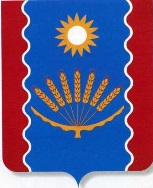 АДМИНИСТРАЦИЯ СЕЛЬСКОГО  ПОСЕЛЕНИЯСЕЙТЯКОВСКИЙ  СЕЛЬСОВЕТМУНИЦИПАЛЬНОГО   РАЙОНАБАЛТАЧЕВСКИЙ  РАЙОНРЕСПУБЛИКИ БАШКОРТОСТАНул. Центральная, д.27, с.Сейтяково, Балтачевский район, Республика Башкортостан, 452984